Referred by: ___________________________	Referring Hospital: _________________________________Phone: _______________________________	Fax: ____________________________________Email: ____________________________________________Please contact our office at (414) 543-7387 prior to transferring your patient. Thank you for your referral!I would like:                                                                                    Please send the following with your client:Complete Case Transfer ________________________    	All X-RaysSpecific Diagnostics ____________________________        Ultrasound PicturesSpecific Treatment _____________________________Transfer case back to hospital:                                                  In addition to this form, please FAX the following:Once resolution begins and treatment is established.        All LabworkWhen completely resolved to end point.			Treatments, including last times administered.To be determined based on daily evaluation.		Complete Medical RecordName of Client: ________________________________Primary Contact Number: ________________________ Secondary Number: ___________________________Patient’s Name: _____________________ Species: ________________________ Age: __________________Sex:   F       FS     M    MN    UnknownTentative Diagnosis/Chief Complaint: ___________________________________________________________ ____________________________________________________________________________________________________________________________________________________________________________________History/Physical Findings: _______________________________________________________________________________________________________________________________________________________________________________________________________________________________________________________________________________________________________________________________________________________________________________________________________________________________________________Treatments (including medications and dosages): _________________________________________________________________________________________________________________________________________________________________________________________________________________________________________________________________________________Special Requests/Comments: ______________________________________________________________________________________________________________________________________________________________________________________________________________________________________________________________________________3670 S. 108th St. Greenfield, WI, 53228 P. 414-543-7387  F. 414-543-7386  Email. au1141@vca.com BUSINESS HOURS: Open 24 hours, 7 days/week.We are located on HWY 100, one block north of Beloit Rd.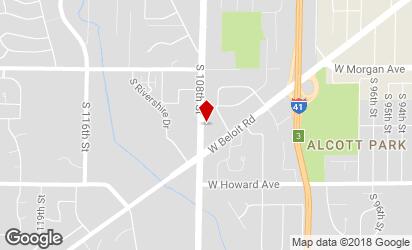 